№___ «____»____________2022 г.                                				                                   Город ОшИНФОРМАЦИОННОЕ  ПИСЬМО28 апреля 2022 года кафедра востоковедения факультета востоковедения и истории, научно-исследовательский институт востоковедения Ошского государственного университета и отдел истории и культурного наследия института гуманитарных и регионалных исследований Южного Отделения Национальной Академии Наук Кыргызской Республики проводит международную научно-практическую конференцию на тему “Приграничные конфликты в Ферганской долине: современное состояние и перспективы”.Место проведения: 723500, г. Ош, ул. Ленина, 331, БАЗ главного корпуса ОшГУ.Рабочие языки конференции: кыргызский, русский, английский, корейский, арабский, турецкий, китайский, японский, персидский.Для участия в конференции необходимо представить электронный вариант научной статьи и сведения об авторе (авторах):  Ф.И.О. Ученая степень, ученое звание.Место работы, должность.Название научной статьи.Почтовый и электронный адреса, номер телефона.Требования к оформлению статьи: Объём статьи не меньше 7 печатных страниц, набранных на компьютере в формате Microsoft Word: абзацный отступ стандартный; поля:  2,5 см слева, справа, сверху и снизу - 2 см;  шрифт 14,  Тамга-Кит (для статей на кыргызском языке), Times New Roman (для статей на русском языке), интервал - 1,5.Слева сверху указывается УДК, справа следующей строки указываются фамилия и инициалы автора (авторов), место работы (учёбы), электронный адрес. На следующей строке – название статьи. (Название статьи и сведения об авторах должны быть на кыргызском, русском и английском языках). Аннотация и ключевые слова должны быть на  кыргызском, русском и английском языках, аннотация составляет 600 знаков, а ключевые слова – от  6 до 10 слов.Ссылки даются внутри статьи в квадратных скобках.Список использованной литературы - в конце статьи в алфавитном порядке.К статье должна быть приложена рецензия.Более подробные сведения об авторе (авторах) указываются на отдельном листе  (для студентов – курс, группа, факультет, учебное заведение, Ф.И.О. научного руководителя, номер телефона).По итогам работы конференции статьи будут опубликованы  в специальном выпуске научного журнала “Вопросы востоковедения”. Стоимость оплаты - безплатно.Статьи принимаются до 18 апреля 2022 г. по адресу: г.Ош, ул. И.Раззакова 21, 205 кабинет. Моб.телефоны: 0551 02 53 02,  0755 26 88 26E-mail: Сhygysh.taanuu.africanistica@mail.ru.                  Организаторы конференции и ответственные:Кафедра востоковедения факультета востоковедения и истории, научно-исследовательский институт востоковедения Ошского государственного университета и отдел истории и культурного наследия института гуманитарных и регионалных исследований Южного Отделения Национальной Академии Наук Кыргызской Республики.КЫРГЫЗ РЕСПУБЛИКАСЫНЫН БИЛИМ БЕРҮҮ ЖАНА ИЛИМ МИНИСТРЛИГИ Ош мамлекеттик университети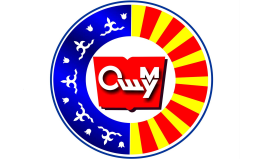 МИНИСТЕРСТВО ОБРАЗОВАНИЯ И  НАУКИ  КЫРГЫЗСКОЙ РЕСПУБЛИКИОшский государственный университет723500. Ош шаары, Ленин көч., 331 тел: (+996 3222) 22273, факс: (3222) 20997oshsu.oms@gmail.com723500, г.Ош, ул. Ленина, 331 тел: (+996 32222), факс: (3222) 20997oshsu.oms@gmail.com